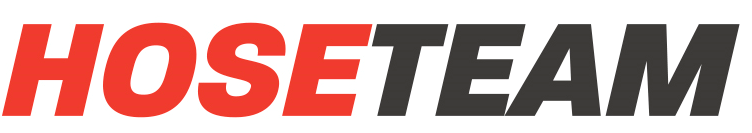 Business Credit ApplicationCompany Information			Email this form to accounting@hoseteam.comBank ReferenceTrade ReferencesI hereby certify that the information contained herein is complete and accurate.  This information has been furnished with the understanding that it is to be used to determine the amount and conditions of the credit to be extended.  Furthermore, I hereby authorize the financial institutions listed in this credit application to release necessary information to the company for which credit is being applied for in order to verify the information contained herein.___________________________________________________				______________________Signature									Date				Last:First:                         Middle Initial: Title:Name of Business:Tax ID NumberAddress:Address:Address:Address:City:      State:                              ZIP:                        Phone:      State:                              ZIP:                        Phone:      State:                              ZIP:                        Phone: In Business Since:                     Type of Business:                     Type of Business:                     Type of Business:Institution Name:Checking Account #Savings Account #Address:Phone:Company Name:Company Name:Company Name:Contact Name:Contact Name:Contact Name:Address:Address:Address:Phone:Phone:Phone:Account Open Since:Account Open Since:Account Open Since:Credit Limit:Credit Limit:Credit Limit:Current Balance:Current Balance:Current Balance: